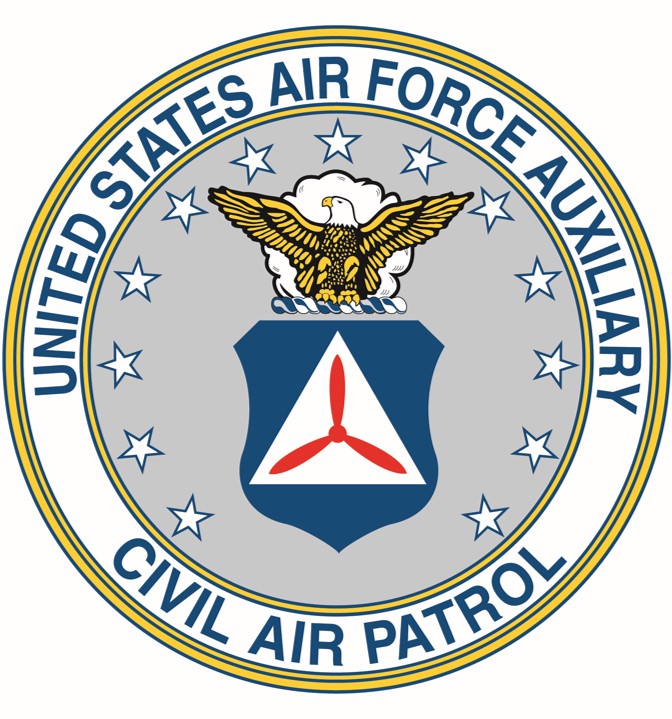 Materials for Fly High Towards the Future with CAP’s FREE STEM Program!During this session, breakout rooms will be used.  Attendees will choose between two sessions:K-6 Discussion about the following kits: Bee-Bot/Code & Go Mouse, Sphero Mini/Sphero SPRK+, Weather Station, Astronomy, and Robotics7-12 Discussion about the following kits: Discuss 7-12 Sphero Mini/Sphero SPRK+, Quadcopter, Robotics, Flight Simulator, Weather StationPlease have the following materials ready to use:Computer/Laptop/Tablet with Internet accessAbility to print Scavenger Hunt Sheet, if needed Pencil/Pen, if needed